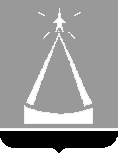 ГЛАВА  ГОРОДСКОГО  ОКРУГА  ЛЫТКАРИНО  МОСКОВСКОЙ  ОБЛАСТИПОСТАНОВЛЕНИЕ03.06.2019  №  468-пг.о. ЛыткариноО внесении изменений в Порядок осуществления контроля за соблюдением Федерального закона от 05.04.2013 № 44-ФЗ «О контрактной системе в сфере закупок товаров, работ, услуг для обеспечения государственных и муниципальных нужд» органами внутреннего муниципального финансового контроля городского округа Лыткарино На основании Федерального закона от 01.04.2019 № 50-ФЗ «О внесении изменений в Федеральный закон «О контрактной системе в сфере закупок товаров, работ, услуг для обеспечения государственных и муниципальных нужд», в целях приведения муниципальных нормативных правовых актов в соответствие с действующим законодательством,  постановляю:Внести изменения в Порядок осуществления контроля за соблюдением Федерального закона от 05.04.2013 № 44-ФЗ «О контрактной системе в сфере закупок товаров, работ, услуг для обеспечения государственных и муниципальных нужд» органами внутреннего муниципального финансового контроля городского округа Лыткарино, утвержденный постановлением Главы городского округа Лыткарино от  29.10.2018 № 691-п, исключив в подпункте «в» пункта 5 слова «,включенной в план-график».Сектору муниципального контроля отдела экономики и перспективного развития Администрации городского округа Лыткарино (Дерябина Е.М.) обеспечить опубликование настоящего постановления в установленном порядке и размещение на официальном сайте городского округа Лыткарино в сети «Интернет».Настоящее постановление вступает в силу c01.07.2019 года.4. Контроль за исполнением настоящего постановления возложить на  заместителя Главы Администрации городского округа Лыткарино М.В. Ивашневу.		                                                                                         Е.В. Серёгин